Jedilnik11. 4. – 15. 4. 2022OTROKOM V DOPOLDANSKEM ČASU PONUDIMO SEZONSKO SADJE IN PIJAČO (VODA, ČAJ)V primeru, da ni mogoče zagotoviti ustreznih živil, si pridržujemo pravico do spremembe jedilnika.Jedi lahko vsebujejo snovi ali proizvode, ki povzročajo alergije ali preobčutljivost - Uredba EU št. 1169/2011 o zagotavljanju informacij o živilih potrošnikom, Uradni list. RS št. 6/2014.Jedilnik19. 4. – 22. 4. 2022OTROKOM V DOPOLDANSKEM ČASU PONUDIMO SEZONSKO SADJE IN PIJAČO (VODA, ČAJ)V primeru, da ni mogoče zagotoviti ustreznih živil, si pridržujemo pravico do spremembe jedilnika.Jedi lahko vsebujejo snovi ali proizvode, ki povzročajo alergije ali preobčutljivost - Uredba EU št. 1169/2011 o zagotavljanju informacij o živilih potrošnikom, Uradni list. RS št. 6/2014.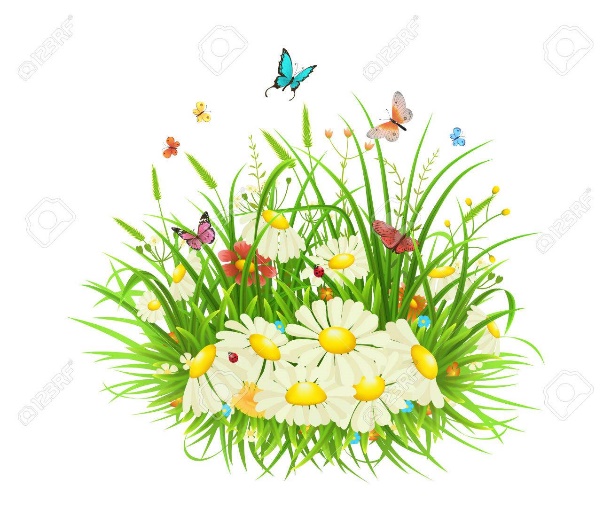 PONEDELJEKMalica: kruh(1-gluten,rž, 12,sledi:3,6,7,8,11,13), mortadela, čajPONEDELJEKKosilo: polpeti v paradižnikovi omaki(vsebuje 1-pšenica, 3, 7), pire krompir(vsebuje 7), rdeča pesa(vsebuje 12), sokTOREKMalica: kruh(vsebuje 1-pšenica, 6, lahko vsebuje sledi 3,7,8,11, 13), maslo,  marmelada, čajTOREKKosilo: goveja juha(vsebuje: 9, lahko vsebuje sledi:1,3,7), pečena piščančja bedrca (vsebuje 1-pšenica,7), kuhan krompir(vsebuje 7), solata z jajcem(vsebuje 12), sokSREDAMalica: ovseni kruh(vsebuje 1-pšenica, 6, lahko vsebuje sledi 3,7,8,11, 13), salama, košček kumarice, čajSREDAKosilo: jota – zelje(vsebuje:3,1, 9), kuhana vratovina, pecivo(vsebuje 1-pšenica,3,7), sokČETRTEKMalica: sirovo mesna žemlja (1-pšenica, 3,6,7, lahko vsebuje sledi 3,8,11,13), čajČETRTEKKosilo: prežganjka(vsebuje: 9, lahko vsebuje sledi:1,3,7), puranji zrezek v smetanovi omaki(vsebuje 1-pšenica,7), bela polenta(vsebuje: 1-pšenica,7),  rdeča pesa(vsebuje 12), sokPETEKMalica: buhtelj (vsebuje1-pšenica, 6, 7) , kakav (vsebuje 7)PETEKKosilo: zelenjavna mineštra(vsebuje 1-pšenica, 3,7), ribji file (vsebuje 1-pšenica,3,4,7), dušen riž (1-gluten, 3, 7, sledi: 6, 8-orehi,10), solata,  sokPONEDELJEKPONEDELJEKVELIKONOČNI PONEDELJEKTOREKMalica: polbeli kruh(vsebuje:1-pšenica,6, lahko vsebuje sledi:3,7,8,11,13), tunin namaz (vsebuje 4,6,7), čajTOREKKosilo: ješprenj(vsebuje 1-pšenica, 7, lahko vsebuje sledi 3,9), pizza(vsebuje 1-pšenica, 3,7), sadje, sokSREDAMalica: kruh(vsebuje 1-pšenica, lahko vsebuje sledi 3,6,7,8,11,13, posebna salama, paprika, čajSREDAKosilo: goveja juha(vsebuje: 9, lahko vsebuje sledi:1,3,7), naravni zrezek v omaki (vsebuje 1-pšenica, 7,9,10), zdrobovi cmoki (vsebuje 1-pšenica,3,7), solata (vsebuje 12), sokČETRTEKMalica: črn kruh (vsebuje:1-pšenica,6,lahko vsebuje sledi: 3, 7, 11, 13 ),sirni namaz(vsebuje7), bela kava (vsebuje, 7)	ČETRTEKKosilo: piščančja obara (vsebuje 1-pšenica, 3,7,12 lahko vsebuje sledi 9), ferdinandi(vsebuje 1-pšenica, 3,7, lahko vsebuje sledi 12), sadje, sokPETEKMalica: črn kruh(vsebuje 1-pšenica, lahko vsebuje sledi 3,6,7,8,11,13), evrokrem, čajPETEKKosilo: goveji golaž (vsebuje: 1-pšenica,7,9, lahko vsebuje sledi :3), testenine (vsebuje 1-pšenica, 7), zelena solata s čičeriko (vsebuje 12), jabolko, sok